المقرر الذي اعتمده مؤتمر الأطراف في اتفاقية ميناماتا بشأن الزئبق في اجتماعه الثانيالمقرر ا م-2/1: الأمانةإن مؤتمر الأطراف،إذ يشير إلى مقرره ا م-١/١١ بشأن الأمانة،وإذ يلاحظ أن المدير التنفيذي لبرنامج الأمم المتحدة للبيئة يؤدي وظائف الأمانة، على النحو المطلوب في المقرر ا م-١/١١،1-	يقرر قبول عرض حكومة سويسرا لاستضافة الأمانة في جنيف، ويرحب بمساهمة البلد المضيف السنوية من حكومة سويسرا البالغة ١ مليون فرنك سويسري، موزعةً على النحو المحدد في القواعد المالية لمؤتمر الأطراف في اتفاقية ميناماتا بشأن الزئبق وهيئاته الفرعية وأمانة الاتفاقية،2-	يطلب إلى المدير التنفيذي لبرنامج الأمم المتحدة للبيئة أن يواصل تأدية وظائف الأمانة للاتفاقية عن طريق أمانة لاتفاقية ميناماتا يقع مقرها في جنيف.MCالأمم المتحدةالأمم المتحدةUNEP/MC/COP.2/Dec.1Distr.: General6 December 2018ArabicOriginal: Englishبرنامج الأممالمتحدة للبيئة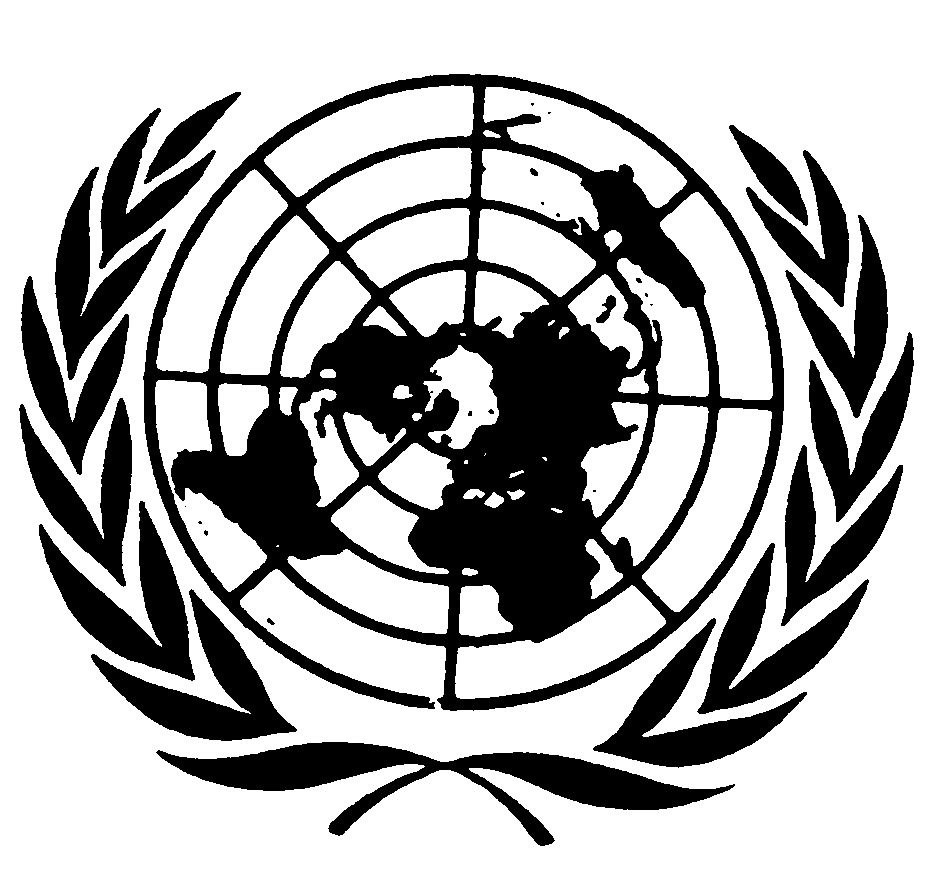 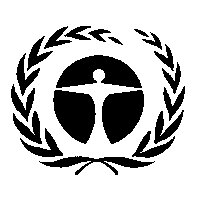 مؤتمر الأطراف في اتفاقية ميناماتا بشأن الزئبقالاجتماع الثانيجنيف، 19-23 تشرين الثاني/نوفمبر 2018مؤتمر الأطراف في اتفاقية ميناماتا بشأن الزئبقالاجتماع الثانيجنيف، 19-23 تشرين الثاني/نوفمبر 2018